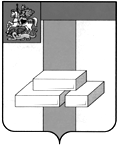 СОВЕТ ДЕПУТАТОВГОРОДСКОГО ОКРУГА ДОМОДЕДОВО МОСКОВСКОЙ ОБЛАСТИРЕШЕНИЕот  14.07.2023  №  1-4/1347О внесении изменений и дополненийв Устав городского округа ДомодедовоМосковской области          В  целях  приведения  Устава  городского округа Домодедово Московской области в соответствие с действующим законодательством Российской Федерации, руководствуясь Федеральным законом от  06.10.2003 № 131-ФЗ  «Об общих принципах организации местного самоуправления в Российской Федерации», Законом Московской области от 21.12.2006 № 234/2006-ОЗ «О городском округе Домодедово и его границе» и учитывая результаты публичных слушаний от 04 июля 2023 года,СОВЕТ ДЕПУТАТОВ ГОРОДСКОГО ОКРУГА РЕШИЛ:          1. Внести в Устав городского округа Домодедово Московской области, принятый решением  Совета  депутатов  Домодедовского  района  Московской области  от  29.04.2005 № 240/43, с изменениями и  дополнениями, внесенными решениями Совета депутатов Домодедовского района от 05.10.2006 № 331/63, Совета депутатов городского округа Домодедово от 20.04.2007 № 1-4/12, от 14.12.2007 № 1-4/69, от 28.08.2009 № 1-4/212, от 16.07.2010  №1-4/303,  от   04.02.2011   № 1-4/358,   от  20.10.2011  № 1-4/402,   от   08.11.2012 № 1-4/490, от 22.08.2013 № 1-4/532, от 25.07.2014 № 1-4/603, от 27.04.2015 № 1-4/652,  от 30.03.2016   № 1-4/708,   от  08.11.2016  № 1-4/741,   от  25.01.2017  № 1-4/763,   от  24.05.2017  №1-4/799, от 12.02.2018 № 1-4/868, от 31.05.2018 № 1-4/893, от 17.07.2018 № 1-4/900, от 19.12.2018  № 1-4/934,   от  18.04.2019   № 1-4/954,  от   09.08.2019  № 1-4/987,   от  14.11.2019 № 1-4/1005, от  28.08.2020  № 1-4/1065, от  28.01.2021 № 1-4/1103,  от 10.06.2021  № 1-4/1128, от 25.10.2021 № 1-4/1171, от 02.06.2022 № 1-4/1223, от 10.08.2022 № 1-4/1250  следующие изменения и дополнения:пункт 2 статьи 4 изложить в следующей редакции:«2. Площадь территории городского округа составляет 81880 га.»;в статье 12:а) пункт 2 изложить в следующей редакции:«2. Староста сельского населенного пункта назначается Советом депутатов городскогоокруга  по представлению схода граждан сельского населенного пункта. Староста сельского населенного пункта назначается из числа граждан Российской Федерации, проживающих на территории данного сельского населенного пункта и обладающих активным избирательным правом, либо граждан Российской Федерации, достигших на день представления сходом граждан 18 лет и имеющих в собственности жилое помещение, расположенное на территории данного сельского населенного пункта.»;           б) пункт 3 после слов «муниципальную должность» дополнить словами «, за исключением муниципальной должности депутата Совета депутатов городского округа, осуществляющего свои полномочия на непостоянной основе,»;           в) подпункт 1 пункта 4 после слов «муниципальную должность» дополнить  словами «, за исключением муниципальной должности депутата Совета депутатов городского округа, осуществляющего свои полномочия на непостоянной основе,»;           3) статью 45 дополнить пунктом 9.2 следующего содержания:           «9.2. Полномочия депутата Совета депутатов городского округа прекращаются досрочно решением Совета депутатов городского округа в случае отсутствия депутата без уважительных причин на всех заседаниях Совета депутатов городского округа в течение шести месяцев подряд.».                                                            2. Настоящее решение опубликовать в установленном порядке после его государственной регистрации  в Управлении Министерства юстиции Российской Федерации по Московской области.           3. Настоящее решение вступает в силу после его официального опубликования.           4. Контроль за исполнением настоящего решения возложить на постоянную комиссию по нормотворческой деятельности (Белякова М.Н.).Председатель Совета депутатов                                   Временно исполняющий полномочиягородского округа Домодедово                                    Главы городского округа Домодедово                              Л.П. Ковалевский                                                              М.И. Ведерникова